SACRAMENT REGISTRATION PROGRAMSCHEDULESt. Peter’s Church2022-2023Dear Families,Thank you for choosing to enroll your child(ren) into our Sacrament Preparation Program this year. We are excited to meet you! Please take a moment to review the important key points that we’ve highlighted below. If you have any questions, or if there is something that we can do to help your child(ren) and your family during the year, please feel free to contact us at any time.Key pointsThe complete schedule is located on the reverse side of this page.Sessions take place on Sunday Mornings (9:30 a.m. – 10:25 a.m.) at St. Peter’s ChurchThree Saturday sessions are scheduled for 2:00 p.m. – 4:00 p.m. (see schedule)Please arrive for sessions 10-15 minutes early.Families are asked to attend Mass regularly.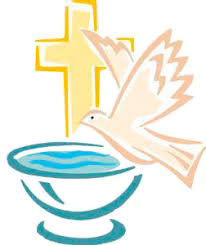 Session ScheduleSession ScheduleSession ScheduleSession ScheduleDATESESSIONTIMENOTESOct. 6(Thursday)Parent Meeting7:30 p.m.Mass at 7:00 p.m.Everyone welcomeOct. 16(Sunday)Session #19:30 a.m.Oct. 30(Sunday)Session #29:30 a.m.Nov. 13(Sunday)Session #39:30 a.m.Nov. 26(Saturday)Session #4 & #52:00 p.m. – 4:00 p.m.Dec. 4(Sunday)Session #69:30 a.m.2nd Sunday of Advent monthDec. 5(Monday)Celebration of Sacrament of Reconciliation6:30 p.m.Jan. 8(Sunday)Session #79:30 a.m.Jan. 22(Sunday)Session #89:30 a.m.Feb. 4(Saturday)Session #9 &#102:00 p.m. – 4:00 p.m.Feb. 19(Sunday)Session #119:30 a.m.Mar. 5(Sunday)Session #129:30 a.m.Mar. 19(Sunday)Session #139:30 a.m.Apr. 1(Saturday)Session #14 & #152:00 p.m. – 4:00 p.m.April 23(Sunday)Session #169:30 a.m.May 7(Sunday)MAKE UP DAY9:30 a.m.For any sessions missed, families can come for this session.May 28(Sunday)PentecostExtra Review Session before celebrations9:30 a.m.RehearsalJuneCelebration of Sacrament of Confirmation and First EucharistDates and times to be determined